Napoleon Altitude X-36 & X-42Deluxe Gas FireplaceFEATURES - Pro-Flame II Remote - Premium Blower - eFire Bluetooth - Night Lights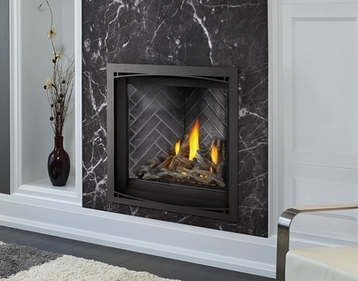 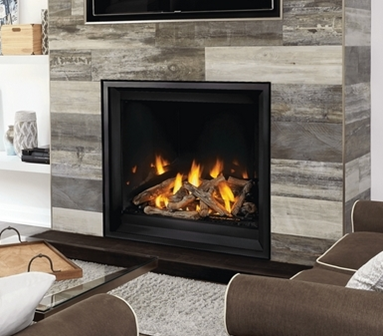 AX36 36,500 BTU’s  Shown w/Zen Front & Herringbone Liner        Shown Finish Trim & Porcelain Liner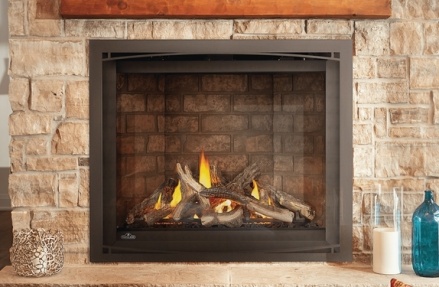 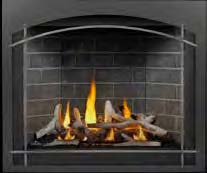 AX42 38,000 BTU’s  Shown w/Zen Front & Newport Liner            Shown w/Whitney Front & Element, Westminster Liner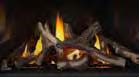 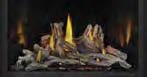 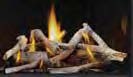 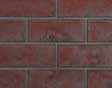 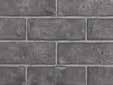 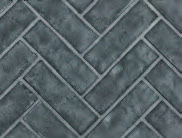 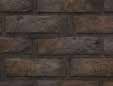 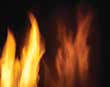           Oak Logs                    Driftwood Logs                Birch Logs              Red Brick    Grey Westminster Grey Herringbone       Newport            Mirror-Flame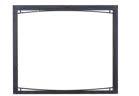 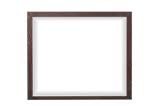 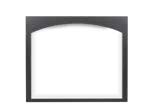 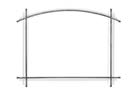 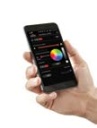 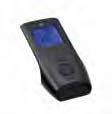                 Zen Front                           Finishing Trim                         Whitney Front                   Arched Element        eFire Bluetooth    Proflame II• Clean face design with full firebox flame• Four Ultra HD Premium log set options include: Driftwood, Oak, Birch and Maple• Zen front available in both Charcoal and Black• Whitney premium front available with three Element accent colors, Nickel, Pewter and Brass• Finishing trim available in Charcoal, Black, Gunmetal and Copper• Six decorative brick kits include MIRRO-FLAME™ Porcelain Reflective Panels, Westminster™Standard                 and Herringbone, Newport™ Standard, Old Town Red™ Standard and Herringbone• Exclusive NIGHT LIGHT™• eFIRE Remote App - total control of your fi replace from your mobile device• Heat circulating blower with variable speed and thermostatic control provides powerful heating performance comes includeFor more info consult with your dealer or Napoleonfireplaces.com